Publicado en Barcelona el 16/09/2013 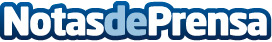 Worldcom PR Group EMEA celebrará su próxima reunión regional en BarcelonaMás de cincuenta profesionales de la comunicación participarán en el evento, organizado por LF Channel, partner de la asociación en Barcelona. 

Será la primera reunión con el nuevo Director General de Worldcom, Todd LynchDatos de contacto:LF ChannelNota de prensa publicada en: https://www.notasdeprensa.es/worldcom-pr-group-emea-celebrara-su-proxima-reunion-regional-en-barcelona Categorias: Marketing http://www.notasdeprensa.es